Nr sprawy: PN / 8 /2020SPECYFIKACJA ISTOTNYCH WARUNKÓW ZAMÓWIENIA SIWZpostępowanie o udzielenie zamówienia publicznego prowadzone w trybie przetargu nieograniczonego zgodnie z postanowieniami ustawy z dnia 29 stycznia 2004r. Prawo zamówień publicznych (t.j. Dz.U. z 2019r. poz. 1843), zwanej w treści SIWZ „PZP”o wartości szacunkowej poniżej kwot określonych w przepisachwydanych na podstawie art. 11 ust. 8 Pzpktórego przedmiotem jest:„Usługa sprawowania nadzoru autorskiego nad oprogramowaniem InfoMedica oraz AMMS firmy Asseco Poland S.A,  Szpitala Specjalistycznego w Jaśle”		ZATWIERDZAM:Z - ca Dyrektorads. Administracyjno- EkonomicznychSzpitala Specjalistycznego w Jaślemgr Zbigniew BetlejJasło, dn. 2020-02-11NAZWA I ADRES ZAMAWIAJĄCEGOSzpital Specjalistyczny w Jaśle, 38 – 200 Jasło, ul. Lwowska 22NIP: 685-19-50-733REGON: 370444486fax: 13/ 44 37 655 e-mail: zamowienia@szpital.jaslo.plstrona internetowa: www.szpital.jaslo.plTRYB UDZIELENIA ZAMÓWIENIAPrzetarg nieograniczony na podstawie art. 39 PZP.OPIS PRZEDMIOTU ZAMÓWIENIA3.1 Przedmiotem zamówienia jest:„Usługa sprawowania nadzoru autorskiego nad oprogramowaniem InfoMedicaoraz AMMS firmy Asseco Poland S.A,  Szpitala Specjalistycznego w Jaśle.”Sprawowania nadzoru autorskiego nad oprogramowaniem InfoMedica oraz AMMS firmy Asseco Poland S.A, dotyczy modułów oprogramowania aplikacyjnego InfoMedica/AMMS wymienionych Formularzu cenowym w załączniku nr 5 do SIWZ.Obowiązki Wykonawcy określa w szczególności wzór umowy do niniejszego postępowania, a będą to:sporządzanie i udostępnianie Zamawiającemu lub na zlecenie Zamawiającego podmiotowi trzeciemu sprawującemu serwis oprogramowania aplikacyjnego poprawek do oprogramowania aplikacyjnego, z własnej inicjatywy lub na żądanie Zamawiającego, w przypadku wystąpienia błędu oprogramowania aplikacyjnego, do wprowadzania zmian w oprogramowaniu aplikacyjnym objętym niniejszą umową, w zakresie wymaganym i wynikającym ze zmian powszechnie obowiązujących przepisów prawa lub przepisów prawa wewnętrznie obowiązujących (w szczególności ze zmian obejmujących zasady rozliczeń świadczeniodawców z Narodowym Funduszem Zdrowia oraz zmian przepisów objętych przedmiotem działania zamawiającego) oraz udostępniania zamawiającemu nowych wersji oprogramowania aplikacyjnego objętego umową,do przyjmowania, rozpatrywania oraz uwzględniania lub ustosunkowania się negatywnego z uzasadnieniem uwag i propozycji modyfikacji oprogramowania aplikacyjnego.Nazwa i kod wg Wspólnego Słownika Zamówień (CPV):  72 51 43 00-4 usługi w zakresie konserwacji systemów komputerowych3.3.1 Dodatkowa nazwa i kod przedmiotu zamówienia: 72 26 00 00- 5 usługi w zakresie oprogramowaniaTERMIN REALIZACJI ZAMÓWIENIATermin wykonania zamówienia – 36 miesięcyod podpisania umowy.Szczegółowe warunki realizacji zamówienia określono w załączniku nr 2 do SIWZ (wzór 
             umowy).WARUNKI UDZIAŁU W POSTĘPOWANIU ORAZ PODSTAWY WYKLUCZENIA Z POSTĘPOWANIAO udzielenie zamówienia mogą ubiegać się wykonawcy,którzy:nie podlegająwykluczeniu;spełniają warunki udziału w postępowaniudotyczące:kompetencji lub uprawnień do prowadzenia określonej działalności zawodowej, o ile wynika to z odrębnych przepisów: Zamawiający nie stawia w tym zakresie wymagań, których spełnianie Wykonawca zobowiązany jest wykazać w sposób szczególny.zdolności technicznej lub zawodowej: Zamawiający nie stawia w tym zakresie wymagań, których spełnianie Wykonawca zobowiązany jest wykazać w sposób szczególny.sytuacji ekonomicznej lub finansowej: Zamawiający nie stawia w tym zakresie wymagań, których spełnianie Wykonawca zobowiązany jest wykazać w sposóbszczególny.Wykluczenie Wykonawcy zpostępowania:Z postępowania o udzielenie zamówienia wykluczasię:Wykonawcę, który nie wykazał spełniania warunków udziału w postępowaniu.Wykonawcę, który nie wykazał braku podstaw wykluczenia, o których mowa w art. 24 ust. 1 pkt 13 – 23 Pzp.Wykonawcę, który nie wykazał braku podstaw wykluczenia, o których mowa w art. 24 ust. 5 Pzp. – nie dotyczy.5.2.2  Ofertę wykonawcy wykluczonego uznaje się za odrzuconą (art.24 ust.4 Pzp).WYKAZ OŚWIADCZEŃ LUB DOKUMENTÓW, POTWIERDZAJĄCYCH SPEŁNIENIE 
WARUNKÓW UDZIAŁU W POSTĘPOWANIU ORAZ BRAK PODSTAW WYKLUCZENIAWykonawca dołącza do oferty aktualne na dzień składania ofert oświadczenie w zakresie wskazanym w załączniku nr 3 do SIWZ. Informacje zawarte w oświadczeniu stanowią wstępne potwierdzenie, że wykonawca nie podlega wykluczeniu.W przypadku wspólnego ubiegania się o zamówienie przez wykonawców, oświadczenie, o którym mowa w pkt 6.1 SIWZ składa każdy z wykonawców wspólnie ubiegających się o zamówienie. Oświadczenie to ma potwierdzać brak podstaw wykluczenia w zakresie, w którym każdy z wykonawców wykazuje spełnianie warunków udziału w postępowaniu oraz brak podstaw wykluczenia.Wykonawca, który powołuje się na zasoby innych podmiotów, w celu wykazania braku istnienia wobec nich podstaw wykluczenia oraz spełniania, w zakresie, w jakim powołuje się na ich zasoby, warunków udziału w postępowaniu zamieszcza informacje o tych podmiotach w oświadczeniu, o którym mowa w pkt 6.1. SIWZ.Wykonawca, który polega na zdolnościach innych podmiotów, musi udowodnić Zamawiającemu, że realizując zamówienie, będzie dysponował niezbędnymi zasobami tych podmiotów, w szczególności przedstawiając zobowiązanie tych podmiotów do oddania mu do dyspozycji niezbędnych zasobów na potrzeby realizacji zamówienia. Zobowiązanie, o którym mowa w zdaniu poprzednim wykonawca zobowiązany jest złożyć wraz z ofertą.Zamawiający oceni, czy udostępnienie wykonawcy przez inne podmioty zdolności techniczne lub zawodowe, pozwolą na wykazanie przez wykonawcę spełniania warunków udziału w postępowaniu oraz zbada, czy nie zachodzą wobec tego podmiotu podstawy wykluczenia, o których mowa w art. 24 ust. 1 pkt. 13-22 oraz ust. 5 pkt. 1 ustawy Pzp.W ramach niniejszego zobowiązania wykonawca zobowiązany jest wykazać, czy stosunek łączący wykonawcę z tymi podmiotami gwarantuje rzeczywisty dostęp do ich zasobów, w związku z tym, z oświadczenia powinno wynikać:zakres dostępnych wykonawcy zasobów innego podmiotu,sposób wykorzystania zasobów innego podmiotu, przez Wykonawcę, przy wykonywaniu zamówienia publicznego,zakres i okres udziału innego podmiotu przy wykonywaniu zamówienia publicznego,czy podmiot, na zdolnościach którego wykonawca polega w odniesieniu do warunków udziału w postępowaniu dotyczących doświadczenia, zrealizuje roboty budowlane lub usługi, których wskazane zdolności dotyczą.Wykonawca, w terminie 3 dni od dnia zamieszczenia na stronie internetowej informacji z otwarcia ofert, o której mowa w art. 86 ust. 5 PZP, przekazuje Zamawiającemu oświadczenie o przynależności lub braku przynależności do tej samej grupy kapitałowej, o której mowa w art. 24 ust. 1 pkt 23) PZP.Wraz ze złożeniem oświadczenia, wykonawca może przedstawić dowody, że powiązania z innym wykonawcą nie prowadzą do zakłócenia konkurencji w postępowaniu o udzielenie zamówienia. Wzór oświadczenia będzie udostępniony przez Zamawiającego na stronie internetowej wraz z informacją z otwarcia ofert, o której mowa w art. 86 ust. 5 PZP.OŚWIADCZENIA I DOKUMENTY SKŁADANE NA WEZWANIE ZAMAWIAJĄCEGO:Zamawiający przed udzieleniem zamówienia wezwie wykonawcę, którego oferta została najwyżej oceniona, do złożenia w wyznaczonym, nie krótszym niż 5 dni, terminie aktualnych na dzień złożenia oświadczeń lub dokumentów potwierdzających okoliczności, o których mowa w art. 25 ust. 1 Pzp, tj..Oświadczenia i dokumenty na potwierdzenie spełniania warunków udziału w postępowaniu:6.4.1.1. kompetencje lub uprawnienia do prowadzenia określonej działalności zawodowej, o ile wynika to z odrębnych przepisów:  Nie dotyczy.6.4.1.2. sytuacja finansowa lub ekonomiczna: Nie dotyczy.6.4.1.3. zdolność techniczna lub zawodowa:  Nie dotyczy.6.4.2   W zakresie spełnienia przez oferowane dostawy wymagań określonych przez zamawiającego, o których mowa w art. 25 ust. 1 pkt 2 Pzp, tj:   Zamawiający nie wymaga.W zakresie potwierdzenia braku podstaw wykluczenia, o których mowa w art.24 ust.1 Pzp: Zamawiający nie będzie żądał od wykonawcy przedłożenia oświadczeń i dokumentów na potwierdzenie braku podstaw do wykluczenia wykonawcy. Wykonawca nie jest obowiązany do złożenia oświadczeń lub dokumentów potwierdzających okoliczności, o których mowa w art. 25 ust. 1 pkt 1) i 3) Pzp, jeżeli Zamawiający posiada oświadczenia lub dokumenty dotyczące tego wykonawcy lub może je uzyskać za pomocą bezpłatnych i ogólnodostępnych baz danych, w szczególności rejestrów publicznych w rozumieniu ustawy z dnia 17 lutego 2005r. o informatyzacji działalności podmiotów realizujących zadania publiczne(Dz. U. z 2017r. poz. 570 j.t. ze zm.).6.6. Jeżeli będzie to niezbędne do zapewnienia odpowiedniego przebiegu postępowania o udzielenie zamówienia, Zamawiający może na każdym etapie postępowania wezwać Wykonawców do złożenia wszystkich lub niektórych oświadczeń lub dokumentów o których mowa w pkt 6.4 SIWZ, a jeżeli zachodzą uzasadnione podstawy do uznania, że złożone uprzednio oświadczenia lub dokumenty nie są już aktualne, do złożenia aktualnych oświadczeń lub dokumentów.6.7. Stosownie do § 16 Rozporządzenia Ministra Rozwoju z dnia 26 lipca 2016 r. sprawie rodzajów dokumentów, jakich może żądać zamawiający od wykonawcy w postępowaniu o udzielenie zamówienia, dokumenty sporządzone w języku obcym są składane wraz z tłumaczeniem na język polski. Interpretacja treści dokumentów składnych w języku obcym wraz z tłumaczeniem na język polski, będzie realizowana w oparciu o przedmiotowe tłumaczenie.INFORMACJE O SPOSOBIE POROZUMIEWANIA SIĘ ZAMAWIAJĄCEGO Z WYKONAWCAMI ORAZ PRZEKAZYWANIA OŚWIADCZEŃ I DOKUMENTÓW, A TAKŻE WSKAZANIE OSÓB UPRAWNIONYCH DO POROZUMIEWANIA SIĘ Z WYKONAWCAMIZamawiający dopuszcza, aby komunikacja między Zamawiającym a wykonawcami odbywała się za pośrednictwem operatora pocztowego w rozumieniu ustawy z dnia 23 listopada 2012 r. Prawo pocztowe (t.j. Dz. U. z 2018 poz. 2188 z późn. zm.), osobiście, za pośrednictwem posłańca lub przy użyciu środków komunikacji elektronicznej w rozumieniu ustawy z dnia 18 lipca 2002r. o świadczeniu usług drogą elektroniczną - pocztą elektroniczną (t.j. Dz. U. z 2019 r. poz. 123, 730).Adres do korespondencji Zamawiającego, adres poczty elektronicznej, zostały podane w pkt 1 SIWZ.Jeżeli Zamawiający lub wykonawca przekazują oświadczenia, wnioski, zawiadomienia oraz informacje przy użyciu środków komunikacji elektronicznej w rozumieniu ustawy z dnia 18 lipca 2002r. o świadczeniu usług drogą elektroniczną , każda ze stron na żądanie drugiej strony niezwłocznie potwierdza fakt ich otrzymania.W przypadku wezwania przez Zamawiającego do złożenia, uzupełnienia lub poprawienia oświadczeń, dokumentów lub pełnomocnictw, w trybie art. 26 ust. 2, ust. 3 lub 3a PZP, oświadczenia, dokumenty lub pełnomocnictwa należy przedłożyć (złożyć/uzupełnić/ poprawić) w formie odpowiadającej wymogom wynikającym ze stosownych przepisów.Osoby upoważnione przez Zamawiającego do kontaktowania się z wykonawcami: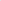 Osobą ze strony Zamawiającego upoważnioną do kontaktowania się z wykonawcami oraz potwierdzenia dostarczenia oświadczeń, wniosków, zawiadomień oraz innych informacji przekazanych za pomocą poczty elektronicznej jest: Krystyna Tuchowska.WYMAGANIA DOTYCZĄCE WADIUMWykonawca przystępujący do niniejszego postępowania nie jest obowiązany wnieść wadium.TERMIN ZWIĄZANIA OFERTĄWykonawca składający ofertę pozostaje nią związany przez okres 30 dni, licząc od dnia wyznaczonego jako dzień składania ofert.Wykonawca samodzielnie lub na wniosek zamawiającego może przedłużyć termin związania ofertą z tym że zamawiający może tylko raz, co najmniej na 3 dni przed upływem terminu związania ofertą, zwrócić się do wykonawców o wyrażenie zgody na przedłużenie tego terminu o oznaczony okres, nie dłuższy niż 60 dni.OPIS SPOSOBU PRZYGOTOWANIA OFERTYOferta musi spełniać następujące wymogi:Wykonawca może złożyć tylko jedną ofertę. Ofertę składa się pod rygorem nieważności w formie pisemnej. Zamawiający nie wyraża zgody na złożenie oferty w formie elektronicznej.Oferta ma być sporządzona w języku polskim. Zamawiający nie wyraża zgody na złożenie oferty oraz innych dokumentów w jednym z języków powszechnie używanych w handlu międzynarodowym. Dokumenty sporządzone w języku obcym są składane wraz z tłumaczeniem na język polski.Treść oferty musi odpowiadać treści SIWZ.Oferta musi być podpisana przez osoby upoważnione do reprezentowania Wykonawcy (Wykonawców wspólnie ubiegających się o udzielenie zamówienia). Oznacza to, iż jeżeli z dokumentu(ów) określającego(ych) status prawny wykonawcy(ów) lub pełnomocnictwa (pełnomocnictw) wynika, iż do reprezentowania wykonawcy(ów) upoważnionych jest łącznie kilka osób dokumenty wchodzące w skład oferty oraz dokumenty lub oświadczenia uzupełniane w wyniku wezwania lub samodzielnie przez Wykonawcę muszą być podpisane przez wszystkie te osoby,Upoważnienie osób podpisujących ofertę do jej podpisania musi wynikać z właściwego rejestru. Oznacza to, że jeżeli upoważnienie takie nie wynika wprost z właściwego rejestru stwierdzającego status prawny Wykonawcy, to do oferty należy dołączyć pełnomocnictwo w formie oryginału wystawione przez osoby do tego upoważnione lub potwierdzoną notarialnie kopię pełnomocnictwa.Oświadczenia sporządzone wg wzorów dołączonych do niniejszej SIWZ oraz według wzorów udostępnionych/przekazywanych przez Zamawiającego powinny zostać wypełnione i podpisane przez osoby uprawnione do reprezentacji wykonawcy.We wszystkich przypadkach, gdzie mowa jest o pieczątkach, Zamawiający dopuszcza złożenie czytelnego zapisu o treści pieczęci firmowej wykonawcy.Wykonawca ponosi wszelkie koszty związane z przygotowaniem i złożeniem oferty.Forma oferty:Wypełnienia we wzorach dokumentów stanowiących załączniki do SIWZ oraz udostępnionych/przekazywanych przez Zamawiającego mogą być dokonane komputerowo, maszynowo lub ręcznie.Dokumenty przygotowywane samodzielnie przez wykonawcę na podstawie wzorów stanowiących załączniki do niniejszej SIWZ oraz udostępnionych/przekazywanych przez Zamawiającego powinny mieć formę wydruku komputerowego, maszynopisu lub uzupełnionych ręcznie dokumentów oraz odpowiadać co do treści wzorom załączonym do SIWZ oraz udostępnionym/przekazanym przez Zamawiającego.Zaleca się, aby całość oferty oraz dokumentów lub oświadczeń składanych przez Wykonawcę samodzielnie lub w odpowiedzi na wezwanie Zamawiającego była złożona w formie uniemożliwiającej jej przypadkowe zdekompletowanie.Zaleca się, by wszystkie zapisane strony oferty były ponumerowane oraz parafowane przez osobę (lub osoby, jeżeli do reprezentowania wykonawcy uprawnione/ upoważnione są dwie lub więcej osoby) podpisującą (podpisujące) ofertę zgodnie z treścią właściwego rejestru określającego status prawny Wykonawcy lub treścią załączonego do oferty pełnomocnictwa.Zaleca się załączenie do oferty spisu treści z wyszczególnieniem ilości stron wchodzących w skład oferty.Wszelkie miejsca w ofercie oraz w dokumentach lub oświadczeniach składanych przez Wykonawcę samodzielnie lub w odpowiedzi na wezwanie Zamawiającego, w których wykonawca naniósł poprawki lub zmiany wpisywanej przez siebie treści (czyli wyłącznie w miejscach, w których jest to dopuszczone przez Zamawiającego) powinny być parafowane przez wykonawcę.Dokumenty i oświadczeniaskładane są w oryginale lub kopii poświadczonej za zgodność z oryginałem. Poświadczenie następuje poprzez opatrzenie kopii dokumentów lub kopii oświadczeń sporządzonych w formie papierowej, własnoręcznym podpisem.Wykonawca może zastrzec informacje stanowiące tajemnicę przedsiębiorstwa w rozumieniu przepisów ustawy o zwalczaniu nieuczciwej konkurencji. Przez tajemnicę przedsiębiorstwa w rozumieniu art. 11 ust. 4 ustawy z dnia 16 kwietnia 1993r. o zwalczaniu nieuczciwej konkurencji (t.j. Dz. U. z 2019 r. poz. 1010, 1649) rozumie się nieujawnione do wiadomości publicznej informacje techniczne, technologiczne, organizacyjne przedsiębiorstwa lub inne informacje posiadające wartość gospodarczą, co do których przedsiębiorca podjął niezbędne działania w celu zachowania ich poufności. Wykonawca zobowiązany jest wykazać, nie później niż w terminie składania ofert, iż zastrzeżone informacje stanowią tajemnicę przedsiębiorstwa w rozumieniu przepisów wskazanych powyżej.Informacje zastrzeżone jako tajemnica przedsiębiorstwa winny być przez wykonawcę złożone w oddzielnej kopercie z oznakowaniem „TAJEMNICA PRZEDSIĘBIORSTWA” lub zszyte oddzielnie od pozostałych, jawnych elementów oferty.Na zawartość oferty składa się:Wypełniony i podpisany Formularz oferty - wzór druku formularza stanowi załącznik nr 1do SIWZ,Wypełniony i podpisany Formularz cenowy - wzór druku formularza stanowi załącznik nr 5 do SIWZ,Wypełnione i podpisane oświadczenie, o którym mowa w pkt 6.1 SIWZ,Stosowne pełnomocnictwo(a) - w przypadku, gdy Upoważnienie do podpisania oferty nie wynika bezpośrednio z właściwego rejestru,W przypadku Wykonawców wspólnie ubiegających się o udzielenie zamówienia, dokument ustanawiający Pełnomocnika do reprezentowania ich w postępowaniu o udzielenie zamówienia albo reprezentowania w postępowaniu i zawarcia umowy w sprawie niniejszego zamówienia publicznego,Zobowiązanie, o którym mowa w pkt. 6.2. SIWZ (jeśli dotyczy).MIEJSCE ORAZ TERMIN SKŁADANIA I OTWARCIA OFERTMiejsce oraz termin składania ofert: ofertę należy złożyć w sekretariacieSzpitala Specjalistycznego w Jaśle, ul. Lwowska 22, 38-200 Jasło  w nieprzekraczalnym terminie do dnia 19.02.2020r. do godziny 12:00Ofertę należy umieścić w zamkniętym opakowaniu (koperta, paczka) uniemożliwiającym odczytanie jego zawartości bez uszkodzenia tego opakowania.Kopertę (paczkę) należy opisać następująco:„Szpital Specjalistyczny w JaśleOferta na przetarg nieograniczony na:„Usługa sprawowania nadzoru autorskiego nad oprogramowaniem InfoMedica oraz AMMS firmy Asseco Poland S.A,  Szpitala Specjalistycznego w Jaśle”Numer sprawy: PN/8/2020Nie otwierać przed dniem: 19.02.2020r. godz. 12:30”Na kopercie (paczce) oprócz opisu jw. należy umieścić nazwę i adres wykonawcy.Każda złożona oferta otrzyma numer, zgodnie z kolejnością wpływu ofert.Wykonawca może wprowadzić zmiany lub wycofać złożoną przez siebie ofertę. Zmiany lub wycofanie złożonej oferty są skuteczne tylko wówczas, gdy zostały dokonane przed upływem terminu składania ofert.Zmiany, poprawki lub modyfikacje złożonej oferty muszą być złożone w miejscu i według zasad obowiązujących przy składaniu oferty. Odpowiednio opisane koperty (paczki) zawierające zmiany należy dodatkowo opatrzyć dopiskiem „ZMIANA”. W przypadku złożenia kilku „ZMIAN” kopertę (paczkę) każdej „ZMIANY” należy dodatkowo opatrzyć napisem „zmiana nr .....”.Wycofanie złożonej oferty następuje poprzez złożenie powiadomienia podpisanego przez wykonawcę. Wycofanie należy złożyć w miejscu i według zasad obowiązujących przy składaniu oferty. Odpowiednio opisaną kopertę (paczkę) zawierającą powiadomienie należy dodatkowo opatrzyć dopiskiem „WYCOFANIE”.Miejsce oraz termin otwarcia ofert.Otwarcie ofert nastąpi w siedzibie Zamawiającego tj. ul. Lwowska 22, w dniu 19.02.2020r. o godzinie 12:30Bezpośrednio przed otwarciem ofert Zamawiający poda kwotę, jaką zamierza przeznaczyć na sfinansowanie zamówienia.W trakcie publicznej sesji otwarcia ofert nie będą otwierane koperty (paczki) zawierające oferty, których dotyczy „WYCOFANIE”. Takie oferty zostaną odesłane wykonawcom bez otwierania.Koperty (paczki) oznakowane dopiskiem „ZMIANA” zostaną otwarte przed otwarciem kopert (paczek) zawierających oferty, których dotyczą te zmiany. Po stwierdzeniu poprawności procedury dokonania zmian, zmiany zostaną dołączone do oferty.W trakcie otwierania kopert (paczek) z ofertami Zamawiający ogłosi obecnym:kwotę, jaką zamierza przeznaczyć na sfinansowanie zamówienia,firmy oraz adresy wykonawców, którzy złożyli oferty w terminie,ceny, termin wykonania zamówienia, okres gwarancji i warunki płatności zawarte w ofertach.Niezwłocznie po otwarciu ofert Zamawiający zamieszcza na stronie internetowej informacje, o których mowa w pkt 11.2.5 SIWZ.Ofertę złożoną po terminie Zamawiający zwróci niezwłocznie wykonawcy.OPIS SPOSOBU OBLICZENIA CENYCena oferty jest kwotą brutto wymienioną w formularzu oferty stanowiącym załącznik nr 1 do SIWZ oraz z formularzu cenowym stanowiącym załącznik nr 5. W cenie oferty należy uwzględnić należny podatek VAT, zgodny z obowiązującymi przepisami podatkowymi wg stawki na dzień składania ofert.Cena oferty musizawierać wszystkie koszty niezbędne do zrealizowania zamówienia.- wykonawca obliczy wartość netto 36 mies. poprzez przemnożenie ilości miesięcy przez cenę netto za 1 miesiąc,- wykonawca obliczy wartość brutto 36 mies. poprzez przemnożenie ilości miesięcy przez cenę brutto za 1 miesiąc,- wykonawca zsumuje kolumnę  wartość 1 miesiąca netto i brutto, wartość netto oraz wartość brutto za 36 miesięcy.W cenie oferty należy uwzględnić należny podatek VAT, zgodny z obowiązującymi przepisami podatkowymi wg stawki na dzień składania ofert.Podana w ofercie cena musi być wyrażona w PLN (z dokładnością do dwóch miejsc po przecinku), jeżeli obliczana cena ma więcej miejsc po przecinku należy ją zaokrąglić w ten sposób, że cyfry od 1 do 4 należy zaokrąglić w dół, natomiast cyfry od 5 do 9 należy zaokrąglić w górę.W przypadku wykonawcy zagranicznego, który nie jest zarejestrowany w Polsce, Zamawiający w celu dokonania oceny oferty doliczy do przedstawionej w niej ceny /wartości netto podatek od towarów i usług, który Zamawiający zgodnie z obowiązującymi przepisami zobowiązany jest wpłacić.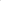 Wykonawca, składając ofertę, zobowiązany jest zgodnie z art. 91 ust. 3a PZP poinformować Zamawiającego, czy wybór oferty będzie prowadzić do powstania u Zamawiającego obowiązku podatkowego, wskazując nazwę (rodzaj) towaru lub usługi, których dostawa lub świadczenie będzie prowadzić do jego powstania, oraz wskazując ich wartość bez kwoty podatku. Stosowne oświadczenie wykonawca jest zobowiązany złożyć w Formularzu oferty —załącznik nr 1do SIWZ.Zamawiający, zgodnie z art. 91 ust. 3a PZP, w celu oceny oferty, której wybór prowadziłby do powstania obowiązku podatkowego Zamawiającego zgodnie z przepisami o podatku od towarów i usług doliczy do przedstawionej w ofercie ceny podatek od towarów i usług, który Zamawiający miałby obowiązek wpłacić zgodnie z obowiązującymi przepisami.OPIS KRYTERIÓW, KTÓRYMI ZAMAWIAJĄCY BĘDZIE SIĘ KIEROWAŁ PRZY WYBORZE OFERTY WRAZ Z PODANIEM WAG TYCH KRYTERIÓW I SPOSOBU OCENY OFERT.Do porównania ofert Zamawiający przyjmuje ceny ofert z podatkiem VAT .   Zamawiający oceni i porówna jedynie te oferty, które nie zostaną odrzucone przez Zamawiającego.Kryteria wyboru oferty najkorzystniejszej Kryterium nr 1: Cena - waga kryterium: 60%Kryterium nr 2: Czas udostępnienia poprawki w przypadku wystąpienia błędu krytycznego– waga kryterium: 40% Zasady oceny kryteriów - opis sposobu obliczania punktacji:Kryterium nr 1: Cena - według następującego wzoru:                                                  najniższa zaoferowana cena ofertyIlość punktów                                                                                              x waga kryterium                                              cena zaoferowana w badanej ofercieDo oceny przyjmuje się cenę oferty brutto (z podatkiem VAT).Przyjmuje się, że 1% = 1 pkt i tak zostanie przeliczona liczba uzyskanych punktów.W kryterium cena można uzyskać max. 60,00 pkt.Kryterium nr 2: Czas udostępnienia poprawki w przypadku wystąpienia błędu krytycznego- według następujących zasad:3dni – 20 pkt.2 dni – 30 pkt.1 dzień – 40 pkt.Przyjmuje się, że 1% = 1 pkt i tak zostanie przeliczona liczba uzyskanych punktów.W kryterium nr 2 można uzyskać max: 40 00 pkt.Za najkorzystniejszą zostanie uznana oferta, która uzyska łącznie (Kryterium nr 1 + Kryterium nr 2) najwyższą liczbę punktów.INFORMACJE O FORMALNOŚCIACH, JAKIE POWINNY ZOSTAĆ DOPEŁNIONE PO WYBORZE OFERTY W CELU ZAWARCIA UMOWY W SPRAWIE ZAMÓWIENIA PUBLICZNEGOZawiadomienie wykonawcy o wyborze jego oferty będzie jednocześnie zaproszeniem do zawarcia umowy i podpisania przez niego umowy.Przed podpisaniem umowy wykonawca, którego oferta została uznana za najkorzystniejszą zobowiązany jest przekazać Zamawiającemu:Jeżeli zostanie wybrana oferta Wykonawców wspólnie ubiegających się o zamówienie, Zamawiający będzie wymagał przed zawarciem umowy przedłożenia Umowy regulującej współpracę tych Wykonawców.Brak przekazania przed podpisaniem umowy powyższych dokumentów będzie jednoznaczny z odmową podpisania umowy przez wykonawcę.Przed przystąpieniem do wykonania zamówienia wykonawca zobowiązany jest, o ile są już znane, podać nazwy albo imiona i nazwiska oraz dane kontaktowe podwykonawców i osób do kontaktu z nimi, zaangażowanych w usługę. Wykonawca zawiadamia zamawiającego o wszelkich zmianach danych, o których mowa w zdaniu pierwszym, w trakcie realizacji zamówienia, a także przekazuje informacje na temat nowych podwykonawców, którym w późniejszym okresie zamierza powierzyć realizację usług.ISTOTNE DLA STRON POSTANOWIENIA, KTÓRE ZOSTANĄ WPROWADZONE DO TREŚCI ZAWIERANEJ UMOWY W SPRAWIE ZAMÓWIENIA PUBLICZNEGO, OGÓLNE WARUNKI UMOWY ALBO WZÓR UMOWY.Wzór umowy, określający szczegółowe warunki, na których Zamawiający zawrze umowę w sprawie udzielenia zamówienia publicznego, stanowi załącznik nr 2 do SIWZ.ŚRODKI OCHRONY PRAWNEJ PRZYSŁUGUJĄCE WYKONAWCOM W TOKU POSTĘPOWANIA O UDZIELENIE ZAMÓWIENIAWykonawcom przysługują środki ochrony prawnej określone w Dziale VI PZP „Środki ochrony prawnej” (art. 179 198g PZP), tj. odwołanie do Prezesa Krajowej Izby Odwoławczej oraz skarga do sądu okręgowego właściwego dla siedziby Zamawiającego.Środki ochrony prawnej (odwołanie oraz skarga) przysługują Wykonawcy, a także innemu podmiotowi, jeżeli ma lub miał interes w uzyskaniu zamówienia oraz poniósł lub może ponieść szkodę w wyniku naruszenia przez Zamawiającego przepisów PZP. Środki ochrony prawnej wobec Ogłoszenia o zamówieniu oraz SIWZ przysługują również organizacjom wpisanym na listę, o której mowa w art. 154 pkt 5 PZP.Odwołanie przysługuje wyłącznie od niezgodnej z przepisami PZP czynności Zamawiającego podjętej w postępowaniu o udzielenie zamówienia lub zaniechania czynności, do której Zamawiający jest zobowiązany na podstawie PZP. Odwołanie powinno wskazywać czynność lub zaniechanie czynności Zamawiającego, której zarzuca się niezgodność z przepisami PZP, zawierać zwięzłe przedstawienie zarzutów, określać żądanie oraz wskazywać okoliczności faktyczne i prawne uzasadniające wniesienie odwołania.Odwołanie przysługuje wyłącznie wobec czynności:Określenia warunków udziału w postępowaniu,Wykluczenia odwołującego z postępowania o udzielenie zamówienia,Odrzucenia oferty odwołującego,Opisu przedmiotu zamówienia,Wyboru najkorzystniejszej oferty.Odwołanie wnosi się do Prezesa Krajowej Izby Odwoławczej (02-676 Warszawa, ul. Postępu 17A) w formie pisemnej w postaci papierowej albo w postaci elektronicznej, opatrzone odpowiednio własnoręcznym podpisem albo kwalifikowanym podpisem elektronicznym.Odwołujący przesyła kopię odwołania Zamawiającemu przed upływem terminu do wniesienia odwołania w taki sposób, aby mógł on zapoznać się z jego treścią przed upływem tego terminu. Domniemywa się, iż Zamawiający mógł zapoznać się z treścią odwołania przed upływem terminu do jego wniesienia, jeżeli przesłanie jego kopii nastąpiło przed upływem terminu do jego wniesienia za pomocą jednego ze sposobów określonych w pkt 7.1. SIWZ.Odwołanie wnosi się w terminie 5 dni od dnia przesłania informacji o czynności Zamawiającego stanowiącej podstawę jego wniesienia - jeżeli zostały przesłane w sposób określony w art. 180 ust. 5 zdanie drugie PZP (komunikacja elektroniczna) albo w terminie 10 dni — jeżeli zostały przesłane w inny sposób.Odwołanie wobec treści ogłoszenia o zamówieniu, a także wobec postanowień SIWZ wnosi się w terminie 5 dni od dnia publikacji ogłoszenia w Biuletynie Zamówień Publicznych lub zamieszczenia SIWZ na stronie internetowej.Odwołanie wobec czynności innych niż określone w pkt 16.7 i pkt 16.8 SIWZ wnosi się w terminie 5 dni od dnia, w którym powzięto lub przy zachowaniu należytej staranności można było powziąć wiadomość o okolicznościach stanowiących podstawę jego wniesienia.Wykonawca może w terminie przewidzianym do wniesienia odwołania poinformować Zamawiającego o niezgodnej z przepisami ustawy czynności podjętej przez niego lub zaniechaniu czynności, do której jest on zobowiązany na podstawie ustawy, na które nie przysługuje odwołanie na podstawie art. 180 ust. 2 PZP.Na orzeczenie Krajowej Izby Odwoławczej stronom oraz uczestnikom postępowania odwoławczego przysługuje skarga do sądu okręgowego właściwego dla siedziby Zamawiającego.Skargę wnosi się za pośrednictwem Prezesa Krajowej Izby Odwoławczej w terminie 7 dni od dnia doręczenia orzeczenia Krajowej Izby Odwoławczej, przesyłając jednocześnie jej odpis przeciwnikowi skargi. Złożenie skargi w placówce pocztowej operatora wyznaczonego w rozumieniu ustawy z dnia 23 listopada 2012 r. Prawo Pocztowe (Dz.U.2016.1113) jest równoznaczne z jej wniesieniem.Skarga powinna czynić zadość wymaganiom przewidzianym dla pisma procesowego oraz zawierać oznaczenie zaskarżonego orzeczenia, przytoczenie zarzutów, zwięzłe ich uzasadnienie, wskazanie dowodów, a także wniosek o uchylenie orzeczenia lub o zmianę orzeczenia w całości lub w części.OPIS CZĘŚCI ZAMÓWIENIAZamawiający nie dopuszcza składania ofert częściowych.MAKSYMALNA LICZBA WYKONAWCÓW (W PRZYPADKU UMOWY 
             RAMOWEJ).Zamawiający nie przewiduje zawarcia umowy ramowej.PRZEWIDYWANE ZAMÓWIENIA O KTÓRYCH MOWA W ART. 67 UST. 1 PKT 6 PZP ORAZ OKOLICZNOŚCI, PO KTÓRYCH ZAISTNIENIU BĘDĄ ONE UDZIELANE. Art. 67 ust. 1 pkt 6 PZP: Zamawiający nie przewiduje udzielenia zamówienia polegającego na powtórzeniu podobnych usług.OPIS SPOSOBU PRZEDSTAWIANIA OFERT WARIANTOWYCH ORAZ MINIMALNE WARUNKI JAKIM MUSZĄ ODPOWIADAĆ OFERTY WARIANTOWE WRAZ Z WYBRANYMI KRYTERIAMI OCENY.Zamawiający nie dopuszcza składania ofert wariantowych.INFORMACJE DOTYCZĄCE WALUT OBCYCH, W JAKICH MOGĄ BYĆ PROWADZONE ROZLICZENIA MIĘDZY ZAMAWIAJĄCYM A WYKONAWCĄ.Rozliczenia pomiędzy Zamawiającym a wykonawcą realizowane będą w złotych polskich (PLN).INFORMACJE DOTYCZĄCE AUKCJI ELEKTRONICZNEJ.Zamawiający nie przewiduje aukcji elektronicznej.WYSOKOŚĆ ZWROTU KOSZTÓW UDZIAŁU W POSTĘPOWANIU.Zamawiający nie przewiduje zwrotu kosztów udziału w postępowaniu.WYMAGANIA, O KTÓRYCH MOWA W ART. 29 UST. 3A PZPZamawiający określa w pkt 3.2 SIWZ oraz we wzorze umowy stanowiącym załącznik nr 2 do SIWZ, wymagania, o których mowa w art. 29 ust. 3a PZP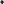 WYMAGANIA, O KTÓRYCH MOWA W ART. 29 UST. 4 PKT 1) PZPZamawiający nie określa wymagań, o których mowa w art. 29 ust. 4 pkt 1) PZP.WYMAGANIA DOTYCZĄCE UMOWY O PODWYKONAWSTWO:26.1 Wymagania dotyczące umowy o podwykonawstwo zostały określone we wzorze umowy stanowiącym załącznik nr 3 do SIWZ.INNE POSTANOWIENIAWykonawcy wspólnie ubiegający się o udzielenie zamówienia:W przypadku Wykonawców wspólnie ubiegających się o udzielenie zamówienia, brak podstaw wykluczenia, o których mowa w art. 24 ust. 1 PZP musi być wykazany odrębnie przez każdego z Wykonawców występujących wspólnie. Warunki udziału w postępowaniu powinny być spełnione łącznie przez wszystkich Wykonawców występujących wspólnie.Wykonawcy wspólnie ubiegający się o udzielenie zamówienia ustanawiają Pełnomocnika do reprezentowania ich w niniejszym postępowaniu albo reprezentowania ich w postępowaniu i zawarcia umowy w sprawie zamówienia publicznego.Wykonawcy wspólnie ubiegający się o udzielenie zamówienia publicznego zobowiązani są do załączenia do oferty pełnomocnictwa ustanawiającego Pełnomocnika, o którym mowa w pkt 28.1.2 SIWZ.Wszelka korespondencja prowadzona będzie wyłącznie z Pełnomocnikiem.Podwykonawstwo:Wykonawca może powierzyć wykonanie części zamówienia Podwykonawcy/ Podwykonawcom.Zamawiający żąda wskazania przez wykonawcę w ofercie części zamówienia, których wykonanie zamierza powierzyć podwykonawcom, i podania przez wykonawcę firm podwykonawców. Wskazanie niniejszego nastąpi w Formularzu oferty.Jeżeli zmiana albo rezygnacja z podwykonawcy dotyczy podmiotu, na którego zasoby wykonawca powoływał się, na zasadach określonych w art. 22a ust. 1 PZP, w celu wykazania spełniania warunków udziału w postępowaniu lub kryteriów selekcji, wykonawca jest obowiązany wykazać zamawiającemu, że proponowany inny podwykonawca lub wykonawca samodzielnie spełnia je w stopniu nie mniejszym niż podwykonawca, na którego zasoby wykonawca powoływał się w trakcie postępowania o udzielenie zamówienia.WYKAZ ZAŁĄCZNIKÓWZałącznikami do SIWZ są:Formularz oferty - wzór druku stanowi załącznik nr 1,Wzór umowy -wzór druku stanowi załącznik nr 2.Oświadczenie wykonawcy na podstawie art. 25a ust. 1 PZP - wzór druku stanowi załącznik nr 3.Klauzula informacyjna z art. 13 RODO – wzór druku stanowi załącznik nr 4.Formularz cenowy- wzór druku stanowi załącznik nr 5.Zamawiający dopuszcza zmiany wielkości pól załączników oraz odmiany wyrazów wynikające ze złożenia oferty wspólnej. Wprowadzone zmiany nie mogą zmieniać treści załączników.Załącznik nr 1 do SIWZNazwa Wykonawcy: …………………………………..                                                                 		Adres: ……………………………………………..tel. ……………………  fax. ……………………... e-mail ……………….……FORMULARZ  OFERTOWYNawiązując do ogłoszenia o przetargu nieograniczonym na usługę:  sprawowania nadzoru autorskiego nad oprogramowaniem InfoMedica oraz AMMS firmy Asseco Poland S.A. dla Szpitala Specjalistycznego w Jaśle:oferuję/-my wykonanie przedmiotu zamówienia w pełnym rzeczowym zakresie objętym SIWZ na następujących warunkach:Cenę brutto za realizację całego przedmiotu zamówienia:........................................................................................ zł. (z pod. VAT)w tym:podatek VAT według stawki ……..% cena netto: ..................................złotychSłowniewartość netto:……………………………………..……………………..……...Słownie wartość brutto:……………………………………………………………...…...Podana wartość brutto obejmująca wszystkie koszt wykonania całego przedmiotu zamówienia w zakresie określonym w pkt 3 SIWZ pn. „Opis przedmiotu zamówienia” oraz załączniku nr 2  i 5 do SIWZ.Oświadczamy, że przedmiot zamówienia wykonamy w okresie: 36  miesięcy od momentu podpisania umowy.W przypadku błędu krytycznego Wykonawca sporządza i udostępnia poprawki do oprogramowania aplikacyjnego w terminie do …………. (max. 3 dni robocze) od dnia zgłoszenia błędu przy czym do terminów nie wlicza się dnia zgłoszenia błędu (parametr oceniany).Oferujemy termin płatności  do 30 dni od otrzymania comiesięcznej faktury.4.  Oświadczamy, że jesteśmy/nie jesteśmy* mikroprzedsiębiorstwem bądź małym lub średnim przedsiębiorcą. 5.  Oświadczamy, że zapoznaliśmy się z treścią projektu umowy (załącznik nr 2 do SIWZ) i akceptujemy jego treść.6.  Oświadczamy, że uważamy się za związanych niniejszą ofertą na czas wskazany w SIWZ, tj. 30 dni od upływu terminu składania ofert.7.  Oświadczamy, że:Nie zamierzamy zlecać wykonania części dostaw  podwykonawcom*.Zamierzamy  zlecić podwykonawcom wykonanie następującego zakresu dostaw*:    8.  Ofertę składamy na  ……. kolejno ponumerowanych stronach.9. Dokumenty stanowiące tajemnicę przedsiębiorstwa zawarte są na kartach/stronach* oferty o numerach od …… do ……… .10. Oświadczam/-my, że wybór oferty:nie będzie prowadzić do powstania u Zamawiającego obowiązku podatkowego*będzie prowadzić do powstania u Zamawiającego obowiązku podatkowego*i w tym zakresie wskazujemy nazwę (rodzaj) towaru lub usługi, których dostawa lub świadczenie będzie prowadzić do jego powstania, oraz wskazujemy jego wartość bez kwoty podatku: ……………………………………………..………   11. Załącznikami do niniejszej oferty są:………………………………………………………………………………………12. Oświadczam, że wypełniłem obowiązki informacyjne przewidziane w art. 13 lub art. 14 RODO wobec osób fizycznych, od których dane osobowe bezpośrednio lub pośrednio pozyskałem w celu ubiegania się o udzielenie zamówienia publicznego w niniejszym postępowaniu.13. Oświadczamy, że podejmujemy się wykonania usług będących przedmiotem zamówienia publicznego, z dobrą praktyką, wiedzą techniczną, obowiązującymi przepisami oraz normami i należytą starannością.   ............dn. .................                                                                     ...........................................                                                                                                             Podpis i pieczęć Wykonawcy* 	niepotrzebne skreślić Załącznik nr 2 do SIWZUMOWA nr      / na zamówienie publicznedokonane w trybie przetargu nieograniczonegozawarta w dniu …………….. w Jaśle  pomiędzy:Szpitalem Specjalistycznym w Jaśle, 38-200 Jasło, ul. Lwowska 22zwanym dalej Zamawiającym, reprezentowanym przez:………………………………………………a..................................................................................................zarejestrowana w Krajowym Rejestrze Sądowym, nr KRS ……………,  NIP: …………, Regon: …….. zwaną dalej Wykonawcą, reprezentowaną przez:......................................................................................................................................................o następującej treści:§ 1W ramach niniejszej umowy wykonawca sprawuje nadzór autorski, w zakresie wynikającym z treści niniejszej umowy, nad oprogramowaniem aplikacyjnym INFOMEDICA oraz AMMS wymienionym w Załączniku nr 1 do niniejszej umowy zwanym w dalszej części umowy oprogramowaniem aplikacyjnym.Słownik terminów użytych w umowie:Błąd oprogramowania aplikacyjnego – nie spowodowane przez Zamawiającego powtarzalne działanie oprogramowania aplikacyjnego, w tym samym miejscu programu, prowadzące w każdym przypadku do otrzymania błędnych wyników działania oprogramowania aplikacyjnego.Błąd krytyczny – błąd, który uniemożliwia użytkowanie oprogramowania aplikacyjnego w zakresie jego podstawowej funkcjonalności wskazanej w dokumentacji użytkownika i prowadzi do zatrzymania jego eksploatacji, utraty danych lub naruszenia ich spójności, w wyniku których niemożliwe jest prowadzenie działalności z użyciem oprogramowania aplikacyjnego.Dzień roboczy – dzień od poniedziałku do piątku z wyjątkiem dni świątecznych i ustawowo wolnych od pracy.Siła wyższa – zdarzenia pozostające poza kontrolą każdej ze stron umowy, których nie mogły one przewidzieć ani zapobiec, a które zakłócają lub uniemożliwiają realizację umowy.W ramach umowy wykonawca jest zobowiązany w szczególności:do sporządzania i udostępniania Zamawiającemu lub na zlecenie Zamawiającego podmiotowi trzeciemu sprawującemu serwis oprogramowania aplikacyjnego poprawek do oprogramowania aplikacyjnego, z własnej inicjatywy lub na żądanie Zamawiającego, w przypadku wystąpienia błędu oprogramowania aplikacyjnego, każdorazowo w terminach określonych w § 2 umowy.do wprowadzania zmian w oprogramowaniu aplikacyjnym objętym niniejszą umową, w zakresie wymaganym i wynikającym ze zmian powszechnie obowiązujących przepisów prawa lub przepisów prawa wewnętrznie obowiązujących (w szczególności ze zmian obejmujących zasady rozliczeń świadczeniodawców z Narodowym Funduszem Zdrowia oraz zmian przepisów objętych przedmiotem działania Szpitala) oraz udostępniania Zamawiającemu nowych wersji oprogramowania aplikacyjnego objętego umową.do przyjmowania, rozpatrywania oraz uwzględniania lub ustosunkowania się negatywnego z uzasadnieniem uwag i propozycji modyfikacji oprogramowania aplikacyjnego.W ramach umowy Zamawiający jest zobowiązany w szczególności:do wyznaczenia osoby lub osób odpowiedzialnych za realizację niniejszej umowy, dane tej osoby lub osób zawiera Załącznik nr 3 do niniejszej umowy, Zamawiający zobowiązany jest również do każdorazowej aktualizacji informacji w tym zakresie w stosunku do wykonawcy.wykonywania niezwłocznie czynności zaleconych przez wykonawcę w zakresie obsługi oprogramowania aplikacyjnego, w szczególności czynności związanych z bezpieczeństwem pracy systemu i bezpieczeństwem danych gromadzonych w systemie.do powstrzymywania się od samodzielnego lub przy udziale osób trzecich dokonywania jakichkolwiek zmian w konfiguracji oprogramowania w sposób mogący naruszyć prawa autorskie wykonawcy, w tym Zamawiający zobowiązuje się nie dokonywać nieautoryzowanych przez wykonawcę modyfikacji zawartości baz danych oprogramowania aplikacyjnego, za wyjątkiem sytuacji gdy konieczność wykonania takiej modyfikacji została wykonawcy wcześniej zgłoszona i gdy wykonawca w stosunku do takiej modyfikacji nie wyraził sprzeciwu oraz za wyjątkiem sytuacji gdy tego typu zmian dokonuje podmiot trzeci sprawujący opiekę serwisową nad oprogramowaniem aplikacyjnym.do dostarczenia na wniosek wykonawcy wskazanych fragmentów lub całości baz danych oprogramowania aplikacyjnego, w przypadku uzasadnionej potrzeby ich użycia do prawidłowej realizacji przedmiotu umowy poza siedzibą Zamawiającego.do zapewnienia aby oprogramowanie aplikacyjne, zainstalowane w szpitalu i objęte niniejszą umową było używane wyłącznie przez użytkowników upoważnionych przez Zamawiającego do korzystania z oprogramowania aplikacyjnego.do dokonywania zgłoszeń ewentualnych błędów oprogramowania aplikacyjnego oraz dostarczania wykonawcy rzetelnych i wyczerpujących informacji o stanie oprogramowania aplikacyjnego i o zamiarach wprowadzenia zmian w działalności szpitala oraz materiałów niezbędnych do wykonania usług w zakresie niniejszej umowy.do przekazywania na bieżąco Wykonawcy wszystkich przepisów i regulaminów obowiązujących u Zamawiającego, które mogą mieć zastosowanie w realizacji niniejszej umowy, w tym obowiązujących wykładni prawnych lub wskazówek jednostek nadrzędnych.do zapewnienia Wykonawcy dostępu do oprogramowania aplikacyjnego w zakresie w którym jest to niezbędne do usunięcia błędów oprogramowania aplikacyjnego.do udostępnienia pracownikom Wykonawcy oprogramowania aplikacyjnego Zamawiającego lub oprogramowania osób trzecich w zakresie niezbędnym do usuwania błędów oprogramowania aplikacyjnego.do zapewnienia zdalnego dostępu do oprogramowania aplikacyjnego Zamawiającego w zakresie w którym jest to niezbędne do usunięcia błędów oprogramowania aplikacyjnego, zasady zdalnego dostępu określa Załącznik nr 4 do niniejszej umowy.Nie wywiązanie się przez Zamawiającego z obowiązków określonych w § 1 ust. 4 może mieć wpływ na terminy wykonania usług objętych umową tylko w przypadku wykazania przez Wykonawcę ich bezpośredniego związku z niedotrzymaniem terminów określonych umową.6.    Umowa obowiązuje: od ……………………do …………………§ 2Wykonawca sporządza i udostępnia poprawki do oprogramowania aplikacyjnego w następujących terminach:W przypadku błędu krytycznego w terminie do …………. (max. 3 dni robocze) od dnia zgłoszenia błędu przy czym do terminów nie wlicza się dnia zgłoszenia błędu.W pozostałych przypadkach w terminie do 30 dni roboczych (720 godzin) od dnia zgłoszenia błędu przy czym do terminów nie wlicza się dnia zgłoszenia błędu.W przypadku wystąpienia błędu krytycznego Wykonawca może wprowadzić rozwiązanie tymczasowe, doraźnie rozwiązujące problem błędu krytycznego, w takim przypadku dalsza obsługa usunięcia dotychczasowego błędu krytycznego będzie traktowana jak w przypadku określonym w § 2 ust. 1 lit. b z zaznaczeniem że termin liczy się od dnia zgłoszenia błędu krytycznego.W wyjątkowych przypadkach, za zgodą Zamawiającego, termin sporządzenia i udostępnienia poprawek może zostać uzgodniony pomiędzy stronami umowy niezależnie od ustaleń § 2 umowy.Ewentualna zmiana błędu określonego przez Zamawiającego jako błąd określony w § 2 ust. 1 lit. b na błąd krytyczny wymaga osobnego zgłoszenia zgodnie z zasadami zgłaszania błędów i termin usunięcia takiego błędu będzie liczony od momentu zgłoszenia błędu krytycznego.Wykonawca zobowiązany jest do udostępnienia Zamawiającemu jako służących do zgłaszania błędów:witryny internetowejnumeru telefonicznegonumeru faxadresu poczty emailDane kontaktowe zawiera Załącznik nr 2 do niniejszej umowy. Wykonawca każdorazowo jest zobowiązany do niezwłocznego informowania Zamawiającego o ewentualnych zmianach w tym zakresie.Wykonawca wprowadza zmiany w oprogramowaniu aplikacyjnym niezwłocznie, z własnej inicjatywy lub na żądanie Zamawiającego, przy czym dla wykonywania przez Wykonawcę umowy w zakresie wprowadzania zmian w oprogramowaniu aplikacyjnym przyjmuje się zasady określone w § 2 ust. 1-6.Wykonawca udostępnia zmiany w oprogramowaniu aplikacyjnym minimum za pomocą serwera ftp (dane serwera określa Załącznik nr 2 do niniejszej umowy) oraz za pomocą nośnika CD-ROM (na żądanie Zamawiającego).Wykonawca nowe wersje oprogramowania aplikacyjnego udostępnia Zamawiającemu niezwłocznie po ich wykonaniu.Wykonawca zobowiązany jest w zakresie wykonywania usług określonych w § 1 ust. 3 lit. c do prowadzenia korespondencji z Zamawiającym zawierającej odpowiedzi na propozycje modyfikacji oprogramowania aplikacyjnego tzn. w przypadku uwzględnienia propozycji do informacji o przewidywanym terminie uwzględnienia i wprowadzenia modyfikacji a w przypadku nieuwzględnienia propozycji do uzasadnienia powodu.§ 3Za realizację przedmiotu umowy Zamawiający zapłaci wykonawcy łączne wynagrodzenie, za cały okres obowiązywania umowy, w wysokości: ….… PLN nettopowiększone o podatek VAT wg stawki obowiązującej w dniu wystawienia faktury, łącznie na dzień zawarcia umowy brutto: ……………..…Usługi objęte umową rozliczane będą w okresach obejmujących miesiące kalendarzowe zgodnie z formularzem cenowym stanowiącym załącznik nr 1, z zastrzeżeniem ust. 4.Wynagrodzenie z  tytułu realizacji niniejszej umowy w kwocie:………... … zł netto miesięcznie,będzie płatne przelewem na rachunek wskazany na fakturze, na podstawie faktury VAT wystawionej do 10 dni od zakończenia miesiąca kalendarzowego, w terminie do 30 dni od dnia otrzymania faktury.Dopuszcza się możliwość dokonania zmian postanowień umowy w stosunku do treści oferty, jeżeli konieczność wprowadzania takich zmian wynika z następujących okoliczności:Zmiany wynagrodzenia Wykonawcy w następstwie zmiany będącej skutkiem działań organów państwowych - ustawowa zmiana obowiązującej stawki podatku od towarów i usług VAT lub wprowadzenie nowego podatku. W takim przypadku wartość wynagrodzenia netto nie ulega zmianie, jedynie wartość wynagrodzenia brutto zostanie wyliczona na podstawie nowych przepisów. Zmiana wynagrodzenia odnosić się będzie do części przedmiotu umowy niezrealizowanej, po dniu wejścia w życie przepisów zmieniających lub wprowadzających stawkę podatku od towarów i usług VAT oraz do  części przedmiotu  umowy, do której zastosowanie znajdzie zmiana stawki podatku  od towarów i usług  VAT lub wprowadzenie nowego podatku. W przypadku zaistnienia opisanej sytuacji po wejściu w życie przepisów będących przyczyną waloryzacji, Wykonawca winien zwrócić się do Zamawiającego z wnioskiem o dokonanie odpowiedniej zmiany wynagrodzenia – wykazać kwotę, o którą wynagrodzenie Wykonawcy ma ulec zmianie, wraz z uzasadnieniem zawierającym wyliczenie całkowitej kwoty oraz wskazać datę, od której nastąpiła bądź nastąpi zmiana wysokości kosztów wykonania umowy uzasadniająca zmianę wysokości wynagrodzenia należnego Wykonawcy. Zmiana stawki podatku VAT nie dotyczy Wykonawców którzy zadeklarowali w ofercie, iż są zwolnieni z opodatkowania VAT.Zmiany wynagrodzenia Wykonawcy w następstwie zmiany:zmiany wysokości minimalnego wynagrodzenia za pracę albo wysokości minimalnej stawki godzinowej, ustalonych na podstawie przepisów ustawy z dnia 10 października 2002r. o minimalnym wynagrodzeniu za pracę. W przypadku w/w zmiany, wynagrodzenie Wykonawcy ulegnie zmianie o wartość wzrostu całkowitego kosztu Wykonawcy wynikającą ze zwiększenia wynagrodzeń osób bezpośrednio wykonujących zamówienie do wysokości aktualnie obowiązującego minimalnego wynagrodzenia.zasad podlegania ubezpieczeniom społecznym lub ubezpieczeniu zdrowotnemu lub wysokości stawki składki na ubezpieczenia społeczne lub zdrowotne. W przypadku w/w zmiany, wynagrodzenie Wykonawcy ulegnie zmianie o wartość wzrostu całkowitego kosztu Wykonawcy, jaką będzie on zobowiązany dodatkowo ponieść w celu uwzględnienia tej zmiany, przy zachowaniu dotychczasowej kwoty netto wynagrodzenia osób bezpośrednio wykonujących zamówienie na rzecz Zamawiającego.zasad gromadzenia i wysokości wpłat do pracowniczych planów kapitałowych, o których mowa w ustawie z dnia 4 października 2018 r. o pracowniczych planach kapitałowych – jeżeli zmiany te będą miały wpływ na koszty wykonania zamówienia przez wykonawcę.Zmiana wysokości wynagrodzenia w przypadku zaistnienia przesłanki, o której mowa w ust 4pkt 2) lit. a) lub b) będzie obejmować wyłącznie część wynagrodzenia należnego Wykonawcy, w odniesieniu, do której nastąpiła zmiana wysokości kosztów wykonania umowy przez Wykonawcę, w związku z wejściem w życie przepisów odpowiednio zmieniających wysokość minimalnego wynagrodzenia za pracę lub dokonujących zmian w zakresie zasad podlegania ubezpieczeniom społecznym lub ubezpieczeniu zdrowotnemu lub w zakresie wysokości stawki składki na ubezpieczenia społeczne lub zdrowotne.Wprowadzenie zmian aneksem, zgodnie z lit. a) – c) powyżej, wymaga złożenia przez Wykonawcę pisemnego wskazania zmian i wyliczenia wpływu zmian, o jakich mowa w pkt. 2), na koszty wykonania zamówienia.Obniżenie ceny jednostkowej przez Wykonawcę może nastąpić w każdym czasie w formie 
       aneksu do umowy.Zamawiający zastrzega sobie prawo  do  rezygnacji z nadzoru nad  modułami  oprogramowania aplikacyjnego które, po podpisaniu stosownego aneksu, zostaną wykreślone z niniejszej umowy, a kwota wynagrodzenia Wykonawcy,  określona w ust.1 i 3 zostanie odpowiednio zmieniona.Wykonawca zobowiązuje się do niewstrzymywania usług  do czasu zapłaty zobowiązania przez Zamawiającego, nie dłużej niż 100 dni liczonych od dnia upływu terminu płatności wynagrodzenia. Warunkiem skorzystania z prawa do wstrzymywania dostawy jest złożenie przez Wykonawcę Zamawiającemu w formie pisemnej, pod rygorem nieważności oświadczenia o wstrzymywaniu dostaw, po uprzednim wyznaczeniu dodatkowego terminu do zapłaty zadłużenia.§ 4Wykonawca nie ponosi odpowiedzialności za:Treść i integralność danych, otrzymywanych i przechowywanych przez Zamawiającego, za wyjątkiem sytuacji gdy do utraty lub uszkodzenia treści i integralności tych danych doszło w wyniku zawinionego działania wykonawcy,Jakiekolwiek szkody wynikłe z nieprawidłowego działania lub zaprzestania funkcjonowania oprogramowania aplikacyjnego związane z nieprawidłowym korzystaniem z oprogramowania aplikacyjnego,Korzystanie z oprogramowania aplikacyjnego przez osoby nieupoważnione,Dokonywanie modyfikacji oprogramowania aplikacyjnego przez osoby inne niż upoważnione przez Wykonawcę,Udostępnienie hasła lub jakichkolwiek innych informacji identyfikujących użytkownika względem Wykonawcy,Wadliwe działanie sieci telekomunikacyjnej,Nieprawidłowe działanie lub brak działania oprogramowania osób trzecich komunikującego się z oprogramowaniem aplikacyjnym,Nieautoryzowaną (niezgodną z treścią § 1 ust. 4 lit. c) ingerencję Zamawiającego lub osób trzecich w strukturze baz danych oprogramowania aplikacyjnegoSiłę wyższą.§ 5W celu prawidłowego wykonania przez Wykonawcę obowiązków wynikających z niniejszej umowy i wyłącznie w zakresie do tego niezbędnym Zamawiający powierza wykonawcy przetwarzanie wszelkich rodzajów danych osobowych przetwarzanych w systemie informatycznym Zamawiającego przy użyciu oprogramowania aplikacyjnego, jednak wyłącznie w zakresie ich opracowywania, utrwalania i przechowywania na podstawie ustawy o ochronie danych osobowych.Dostęp Wykonawcy do danych osobowych odbywa się z zastrzeżeniem dopełnienia przez Zamawiającego wymogów określonych w aktualnie obowiązujących przepisach prawa w sprawie dokumentacji przetwarzania danych osobowych.Wykonawca w zakresie ochrony danych osobowych o których mowa w § 5 niniejszej umowy dołoży wszelkiej staranności aby obowiązki które na nim spoczywają w tym zakresie zostały wypełnione w sposób należyty. Wykonawca w tym zakresie ponosi również odpowiedzialność za działania podmiotów trzecich (podwykonawców) o ile tacy uczestniczą z jego strony w realizacji umowy.Wykonawca zastosuje odpowiednie środki techniczne i organizacyjne zapewniające ochronę przetwarzanych danych osobowych, w szczególności zabezpieczy je przed ich udostępnianiem osobom nieupoważnionym, zabraniem przez osobę nieuprawnioną, przetwarzaniem z naruszeniem ustawy o ochronie danych osobowych oraz zmianą, utratą, uszkodzeniem lub zniszczeniem.Wszelkie dodatkowe upoważnienia i obowiązki reguluje umowa przetwarzania danych osobowych, stanowiące załącznik nr 5 do umowy.§ 6Wykonawca może zlecić podwykonawcy wskazaną w ofercie część zamówienia.W trakcie realizacji umowy Wykonawca może dokonać zmiany podwykonawcy, zrezygnować z podwykonawcy bądź wprowadzić podwykonawcę w zakresie nie przewidzianym w ofercie.Jeżeli zmiana albo rezygnacja z podwykonawcy dotyczy podmiotu, na którego zasoby Wykonawca powoływał się na zasadach określonych w art. 22 a ust.1 ustawy z dnia 29 stycznia 2004r. Prawo zamówień publicznych (Dz. U. z dnia 2019 poz. 1843) w celu wykazania spełniania warunków udziału w postępowaniu, o których mowa w art. 22 ust.1b ustawy Prawo zamówień publicznych Wykonawca jest zobowiązany wykazać Zamawiającemu, że proponowany inny podwykonawca (lub Wykonawca samodzielnie) spełnia warunki udziału określone w postępowaniu w stopniu nie mniejszym niż wymagany w trakcie postępowania o udzielenie zamówienia, które swoimi zasobami potwierdził poprzedni podwykonawca. Ponadto podmiot ten (nowy podwykonawca) nie może podlegać wykluczeniu z postępowania w oparciu o przesłanki obligatoryjne zawarte w art. 24 ust. 1 PZP wskazane w SIWZ dla przeprowadzonego postępowania o udzielenie zamówienia publicznego. W tym celu zobowiązany jest przedłożyć stosowne oświadczenie  i dokumenty wymagane w postanowieniach SIWZ.Wykonanie części przedmiotu umowy w podwykonawstwie nie zwalnia Wykonawcy od odpowiedzialności i zobowiązań wynikających z warunków umowy. Wykonawca będzie odpowiedzialny za działania, zaniechania, uchybienia i zaniedbania podwykonawcy jak za własne działanie lub zaniechanie. W szczególności Wykonawca ponosi wobec Zamawiającego oraz osób trzecich pełną odpowiedzialność za szkody wyrządzone przez siebie oraz podwykonawcę przy wykonywaniu powierzonej mu czynności, w szczególności zgodnie art. 415, 429, 430 i 474 Kodeksu cywilnego.W przypadku powierzenia przez Wykonawcę realizacji części przedmiotu umowy podwykonawcy, Wykonawca jest zobowiązany do dokonania we własnym zakresie zapłaty wynagrodzenia należnego podwykonawcy.Zamawiający nie wyraża zgody na podzlecenie całości ani części zakresu przedmiotu umowy przez podwykonawcę dalszemu podwykonawcy.§ 7Prawa autorskieWykonawca oświadcza, że posiada autorskie prawa majątkowe do Oprogramowania Aplikacyjnego, którego dotyczy niniejsza Umowa oraz posiada prawo do czerpania wynagrodzenia za korzystanie z niego przez osoby trzecie. Oprogramowanie Aplikacyjne, którego dotyczy niniejsza Umowa jest chronione prawem autorskim wynikającym z przepisów Ustawy z dnia 4 lutego 1994 roku o prawie autorskim i prawach pokrewnych. Zamawiający i Wykonawca zobowiązują się do respektowania tych praw niezależnie od powstałych okoliczności.§ 8W razie nie wykonania lub nienależytego wykonania umowy Wykonawca zobowiązuje się zapłacić Zamawiającemu kary umowne w wysokości 10% wartości brutto niezrealizowanej części umowy, gdy odstąpi od umowy z własnej winy.Wykonawca zobowiązuje się zapłacić Zamawiającemu kary umowne w wysokości 10% wartości brutto niezrealizowanej części umowy za odstąpienie przez Zamawiającego od umowy z winy Wykonawcy. Wykonawca zapłaci na rzecz Zamawiającego kary umowne w wypadku:a) opóźnienia w realizacji zobowiązań wynikających z treści umowy – w wysokości 0,1% wartości umowy brutto za każdy rozpoczęty dzień opóźnienia.Jeżeli szkoda rzeczywista będzie wyższa niż kara umowna, strony mogą być zobowiązane do zapłaty odszkodowania przekraczającego karę umowną na zasadach ogólnych.Strony zobowiązane są do zapłaty kwot wynikających z § 3 umowy w terminie 30 dni od dnia wezwania do zapłaty. Opóźnienie upoważnia strony do naliczenia odsetek ustawowych. W przypadku niedotrzymania terminu określonego w wezwaniu do zapłaty strony mają prawo potrącić należną kwotę wraz z odsetkami z wzajemnych bieżących należności.Realizacja kar umownych nie wyklucza podejmowania innych działań przez strony umowy, przewidzianych w umowie lub przepisach Kodeksu cywilnego, zmierzających do usunięcia uciążliwości związanych z niewykonywaniem zobowiązań wynikających z umowy.Zamawiający uprawniony jest do potrącenia kar umownych z wynagrodzenia należnego Wykonawcy.§ 91.    Zamawiający może odstąpić od umowy zgodnie z art. 145 ustawy Prawo zamówień publicznych z dnia 29.01.2004r. (tekst jednolity Dz. U. z 2019r. poz. 1843) w terminie 30 dni od powzięcia wiadomości o zaistnieniu istotnej zmiany okoliczności powodującej, że wykonanie umowy nie leży w interesie publicznym.2.   W przypadku odstąpienia od umowy, o którym mowa w ust. 1 Wykonawca może żądać wyłącznie wynagrodzenia należnego z tytułu wykonanej części umowy.§ 10Wszelkie zmiany niniejszej umowy wymagają zgodnego oświadczenia stron umowy i formy pisemnej pod rygorem nieważności, chyba że umowa stanowi inaczej.W sprawach nie unormowanych w umowie będą miały zastosowanie przepisy ustawy Prawo zamówień publicznych i Kodeksu Cywilnego oraz ustawy o Prawie autorskim i prawach pokrewnych.Ewentualne spory powstałe w związku z realizacją umowy rozstrzygane będą przez Sąd właściwy dla Zamawiającego.Umowa została spisana w dwóch egzemplarzach, po jednym dla każdej ze stron.Integralną część niniejszej umowy stanowią Załączniki  o nr:  1-5.         WYKONAWCA:                                                                                    ZAMAWIAJĄCY:Załącznik nr 2 do umowy nr ………….INFORMACJE O WYKONAWCYZałącznik nr 3 do umowy nr ………….Osoby odpowiedzialne za realizację umowy i upoważnione do dokonywania zgłoszeń ze strony Szpitala:Legenda:e-mail 	- indywidualny służbowy adres pracownika,Reprez	- osoba uprawniona do reprezentowania Państwa jednostki przy zawieraniu umów handlowych (wartości: TAK/NIE),Adm	- osoba uprawniona do rejestrowania zgłoszeń dla systemów administracyjnymi w imieniu Państwa jednostki (wartości: TAK/NIE),Med	- osoba uprawniona do rejestrowania zgłoszeń dla systemów medycznych w imieniu Państwa jednostki (wartości: TAK/NIE),Adm_K	- osoba pełniąca rolę koordynatora  zgłoszeń systemów administracyjnych w  Państwa jednostce (wartości: TAK/NIE),Med_K	- osoba pełniąca rolę koordynatora  zgłoszeń systemów medycznych w  Państwa jednostce (wartości: TAK/NIE),Akt	- osoba będąca aktualnie pracownikiem Państwa jednostki (wartości: TAK/NIE),Kod_Osoby	- identyfikator przydzielany przez administratora systemu obsługi zgłoszeń – przydziela Wykonawca.Załącznik nr 4 do umowy nr ………….ZASADY UDZIELENIA ZDALNEGO DOSTĘPU DO ZASOBÓWNiniejszy załącznik ustala zasady udzielenia Wykonawcy zdalnego dostępu do zasobów sieci teleinformatycznej Zamawiającego w celu umożliwienia Wykonawcy realizacji jego zobowiązań wynikających z umowy.§ 1 UdostępnienieZdalny Dostęp zostanie udostępniony Wykonawcy przez Szpital w terminie 3 dni roboczych od dnia wejścia w życie niniejszej umowy.Zdalny Dostęp udostępniony zostanie na cały czas trwania niniejszej umowy.Lista osób Wykonawcy uprawnionych do Zdalnego Dostępu: Bezpośredni dostęp do systemów Zamawiającego jest możliwy tylko i wyłącznie po udostępnieniu go przez administratora Zamawiającego i po przekazaniu wymaganych uprawnień i haseł.W przypadku zgłoszenia błędu krytycznego Zamawiający zapewni sprawne działanie zdalnego dostępu.§ 2 Zasady korzystaniaKorzystając ze Zdalnego Dostępu Wykonawca:będzie wykorzystywał Zdalny Dostęp wyłącznie w celu realizacji niniejszej umowy;nie będzie pozyskiwał ani przetwarzał żadnych innych danych, za wyjątkiem danych niezbędnych do realizacji niniejszej umowy; Zabrania się Wykonawcy przekazywania danych logowania (login lub hasło) innym osobom niż wymienione w §1 pkt 3 niniejszego załącznika.Zdalny dostęp udostępnia się tylko do przeglądu danych.§ 3 Warunki Techniczne do uzyskania Zdalnego DostępuWykonawca dostarczy listę komputerów (wraz z adresami IP), z których będzie realizował Zdalny Dostęp do sieci teleinformatycznej Zamawiającego. Zamawiający zapewni jeden z trzech rodzajów połączeń:VPN - zapewni bezpieczny sposób komunikacji z siecią poprzez udostępnienie bezpiecznego kanału VPN;Udostępnienie terminala - zapewni bezpieczny sposób komunikacji z siecią poprzez udostępnienie bezpiecznego terminala;Udostępnienie portu do bazy danych – zapewni bezpieczny sposób komunikacji z siecią poprzez udostępnienie IP i portu pozwalającego na komunikację z bazą danych.Zamawiający przekaże każdej osobie z podanej listy użytkowników Wykonawcy, określonych 
w §1 pkt 3 niniejszego załącznika, zestaw odpowiadających im identyfikatorów użytkowników (login) wraz z ich hasłami dostępu oraz innymi parametrami niezbędnymi do zestawienia zdalnego połączenia. Użytkownicy po stronie Wykonawcy zobowiązują się do nie udostępniania tych identyfikatorów i haseł innym osobom oraz wykorzystywania dostępu wyłącznie w celu realizacji niniejszej Umowy.Wszystkie dane dotyczące parametrów logowania zostaną przekazane na indywidualne konta 
e-mail. Tą samą drogą dostarczone zostanie również oprogramowanie Klienta VPN lub klienta terminalowego. Oprogramowanie zostanie zainstalowane na komputerach użytkowników staraniem Wykonawcy.Załącznik nr 3 do SIWZ......................................................         (pieczęć wykonawcy)Oświadczenie wykonawcy na podstawie art. 25a ust. 1 PzpDOTYCZĄCE PRZESŁANEK WYKLUCZENIA Z POSTĘPOWANIANa potrzeby postępowania o udzielenie zamówienia publicznego pn. „Usługa sprawowania nadzoru autorskiego nad oprogramowaniem InfoMedicaoraz AMMS firmy Asseco Poland S.A,  Szpitala Specjalistycznego w Jaśle”, prowadzonego przez Szpital Specjalistyczny w Jaśle, oświadczam/-y, co następuje:OŚWIADCZENIA DOTYCZĄCE WYKONAWCY:Oświadczam/-y, że nie podlegam/-my wykluczeniu z postępowania na podstawie art. 24 ust. 1 pkt 13-22 oraz 24 ust. 5 pkt 1 Pzp.....................................................                                                                                     ...................................................Miejscowość, data       (podpis i pieczęć osoby uprawnionej                                                                                                    do reprezentacji Wykonawcy)Oświadczam/-y, że zachodzą w stosunku do mnie/-nas podstawy wykluczenia z postępowania na podstawie art. …………. Pzp(podać mającą zastosowanie podstawę wykluczenia spośród wymienionych w art. 24 ust. 1 pkt 13-14, 16-20. Jednocześnie oświadczam/-y, że w związku z ww. okolicznością, na podstawie art. 24 ust. 8 Pzp podjąłem/-liśmy następujące środki naprawcze:…………………………………………………………………………………………..…………………...........………………………………… (należy wymienić wszystkie podjęte środki naprawcze w tym zakresie).......................................................................                                            .....................................................................Miejscowość, data       (podpis i pieczęć osoby uprawnionej                                                                                                    do reprezentacji Wykonawcy)OŚWIADCZENIE DOTYCZĄCE PODMIOTU, NA KTÓREGO ZASOBY POWOŁUJE SIĘ WYKONAWCA*:Oświadczam/-y, że następujący/-e podmiot/-y, na którego/-ych zasoby powołuję się w niniejszym postępowaniu, tj.:……………………………………………… (należy podać pełną nazwę/firmę, adres, a także w zależności od podmiotu: NIP/PESEL, KRS/CEiDG) nie podlega/-ją wykluczeniu z postępowania o udzielenie zamówienia na podstawie art. 24 ust. 1Pzp........................................................................                                            .....................................................................Miejscowość, data       (podpis i pieczęć osoby uprawnionej                                                                                                    do reprezentacji Wykonawcy)*należy wypełnić jeżeli dotyczy (w przypadku, gdy nie dotyczy – należy cały zapis o podmiotach przekreślić)OŚWIADCZENIE DOTYCZĄCE PODANYCH INFORMACJI:Oświadczam (-y), że wszystkie informacje podane w powyższych oświadczeniach – są aktualne i zgodne z prawdą oraz zostały przedstawione z pełną świadomością konsekwencji wprowadzenia Zamawiającego w błąd przy przedstawianiu ww. informacji........................................................................                                    .....................................................................Miejscowość, data       (podpis i pieczęć osoby uprawnionej                                                                                                    do reprezentacji Wykonawcy)OŚWIADCZENIE DOTYCZĄCE POSIADANIA PRZEZ ZAMAWIAJĄCEGO OŚWIADCZEŃ, DOKUMENTÓW I INFORMACJI nt. WYKONAWCYOświadczam/y, że oświadczenia, dokumenty i informacje potwierdzające brak przesłanek wykluczenia wykonawcy w przedmiotowym postępowaniu, dostępne są dla Zamawiającego:u samego Zamawiającego w postępowaniu nr …………………..* w rejestrach publicznych: …………………………………………. (wskazać „nazwę” rejestru)* *niepotrzebne skreślić.......................................................................                                      .....................................................................Miejscowość, data       (podpis i pieczęć osoby uprawnionej do reprezentacji Wykonawcy)Załącznik nr 4 do SIWZPN/8/2020Klauzula informacyjna z art. 13 RODOZgodnie z art. 13 ust.1 i 2 rozporządzenia Parlamentu Europejskiego i Rady (UE) 2016/679 z dnia 27 kwietnia 2016 r. w sprawie ochrony osób fizycznych w związku z przetwarzaniem danych osobowych i w sprawie swobodnego przepływu takich danych oraz uchylenia dyrektywy 95/46/WE (ogólne rozporządzenie o ochronie danych)(Dz. Urz. UE L 119 z 04.05.2016, str. 1), dalej „RODO”, informuję, że: administratorem Pani/Pana danych osobowych jest: Szpital Specjalistyczny w Jaśle38 – 200 Jasło, ul. Lwowska 22, tel. 13 44 37 675, fax 13 44 37 655, szpital@szpital.jaslo.pl;inspektorem ochrony danych osobowych w Szpitalu Specjalistycznym w Jaślejest Pan Józef Rosół, adres e-mail: iod@szpital.jaslo.pl;*Pani/Pana dane osobowe przetwarzane będą na podstawie art. 6 ust. 1 lit. cRODO w celu związanym z postępowaniem o udzielenie zamówienia publicznego „Usługa sprawowania nadzoru autorskiego nad oprogramowaniem InfoMedicaoraz AMMS firmy Asseco Poland S.A,  Szpitala Specjalistycznego w Jaśle -  PN/8/2020, prowadzonym w trybie przetargu nieograniczonego;odbiorcami Pani/Pana danych osobowych będą osoby lub podmioty, którym udostępniona zostanie dokumentacja postępowania w oparciu o art. 8 oraz art. 96 ust. 3 ustawy z dnia 29 stycznia 2004 r. – Prawo zamówień publicznych (Dz. U. z 2019 r. poz. 1843), dalej „ustawa Pzp”;Pani/Pana dane osobowe będą przechowywane, zgodnie z art. 97 ust. 1 ustawy Pzp, przez okres 4 lat od dnia zakończenia postępowania o udzielenie zamówienia, a jeżeli czas trwania umowy przekracza 4 lata, okres przechowywania obejmuje cały czas trwania umowy;obowiązek podania przez Panią/Pana danych osobowych bezpośrednio Pani/Pana dotyczących jest wymogiem ustawowym określonym w przepisach ustawy Pzp, związanym z udziałem w postępowaniu o udzielenie zamówienia publicznego; konsekwencje niepodania określonych danych wynikają z ustawy Pzp;w odniesieniu do Pani/Pana danych osobowych decyzje nie będą podejmowane w sposób zautomatyzowany, stosowanie do art. 22 RODO;posiada Pani/Pan:na podstawie art. 15 RODO prawo dostępu do danych osobowych Pani/Pana dotyczących;na podstawie art. 16 RODO prawo do sprostowania Pani/Pana danych osobowych **;na podstawie art. 18 RODO prawo żądania od administratora ograniczenia przetwarzania danych osobowych z zastrzeżeniem przypadków, o których mowa w art. 18 ust. 2 RODO ***;prawo do wniesienia skargi do Prezesa Urzędu Ochrony Danych Osobowych, gdy uzna Pani/Pan, że przetwarzanie danych osobowych Pani/Pana dotyczących narusza przepisy RODO;nie przysługuje Pani/Panu:w związku z art. 17 ust. 3 lit. b, d lub e RODO prawo do usunięcia danych osobowych;prawo do przenoszenia danych osobowych, o którym mowa w art. 20 RODO;na podstawie art. 21 RODO prawo sprzeciwu, wobec przetwarzania danych osobowych, gdyż podstawą prawną przetwarzania Pani/Pana danych osobowych jest art. 6 ust. 1 lit. c RODO.______________________*Wyjaśnienie: informacja w tym zakresie jest wymagana, jeżeli w odniesieniu do danego administratora lub podmiotu przetwarzającego istnieje obowiązek wyznaczenia inspektora ochrony danych osobowych.** Wyjaśnienie:skorzystanie z prawa do sprostowania nie może skutkować zmianą wyniku postępowania o udzielenie zamówienia publicznego ani zmianą postanowień umowy w zakresie niezgodnym z ustawą Pzp oraz nie może naruszać integralności protokołu oraz jego załączników.*** Wyjaśnienie: prawo do ograniczenia przetwarzania nie ma zastosowania w odniesieniu do przechowywania, w celu zapewnienia korzystania ze środków ochrony prawnej lub w celu ochrony praw innej osoby fizycznej lub prawnej, lub z uwagi na ważne względy interesu publicznego Unii Europejskiej lub państwa członkowskiego.Załącznik  nr 5 do umowy UMOWA POWIERZENIA PRZETWARZANIA DANYCH OSOBOWYCH(zwana dalej „Umową”)zawarta w dniu …………….. w Jaśle pomiędzy:Szpitalem Specjalistycznym w Jaśle, ul. Lwowska 22, 38-200 Jasło zwanym dalej „Administratorem danych”, reprezentowanym przez:…………………………………………………………………a……………………….., zwaną dalej „Podmiotem przetwarzającym”, reprezentowaną przez ………….,zwanymi dalej łącznie „Stronami”, o następującej treści:§ 1Powierzenie przetwarzania danych osobowychAdministrator danych powierza Podmiotowi przetwarzającemu, w trybie art. 28 Rozporządzenia Parlamentu Europejskiego i Rady (UE) 2016/679 z dnia 27 kwietnia 2016r. w sprawie ochrony osób fizycznych w związku z przetwarzaniem danych osobowych i w sprawie swobodnego przepływu takich danych oraz uchylenia dyrektywy 95/46/WE - „ogólne rozporządzenie o ochronie danych” (zwanego w dalszej części „Rozporządzeniem”) dane osobowe do przetwarzania, na zasadach i w celu określonym w niniejszej umowie.Powierzone przez Administratora danych dane osobowe będą przetwarzane przez Podmiot przetwarzający wyłącznie w celu realizacji umowy zlecenia zwanej dalej ”Umową podstawową”.Podmiot przetwarzający zobowiązuje się przetwarzać powierzone mu dane osobowe zgodnie z niniejszą umową, Rozporządzeniem oraz innymi przepisami prawa powszechnie obowiązującego, które chronią prawa osób, których dane dotyczą.Podmiot przetwarzający oświadcza, iż stosuje środki bezpieczeństwa spełniające wymogi Rozporządzenia.§ 2Zakres i cel przetwarzania danychPodmiot przetwarzający będzie przetwarzał powierzone na podstawie umowy dane osobowe użytkowników systemu AMMS i InfoMedica: pacjentów, opiekunów,  pracowników (w tym lekarzy), członków rodzin pracowników,  lekarzy na umowach cywilno – prawnych, lekarzy zewnętrznych i kontrahentów (w tym osób fizycznych).Powierzone przez Administratora danych dane osobowe będą przetwarzane przez podmiot przetwarzający wyłącznie w celu realizacji umowy z dnia ……………r., nr ……………. w zakresie użytkowania systemu AMMS i InfoMedica.Administrator danych powierza Podmiotowi przetwarzającemu dokonywanie przetwarzania danych osobowych w celu wykonywania Umowy podstawowej.§ 3Obowiązki Podmiotu przetwarzającegoPodmiot przetwarzający zobowiązuje się, przy przetwarzaniu powierzonych danych osobowych, do ich zabezpieczenia poprzez stosowanie odpowiednich środków technicznych i organizacyjnych zapewniających  adekwatny stopień bezpieczeństwa odpowiadający ryzyku związanemu z przetwarzaniem danych osobowych, o których mowa w art.32 Rozporządzenia.Podmiot przetwarzający zobowiązuje się dołożyć należytej staranności przy przetwarzaniu powierzonych danych osobowych.Podmiot przetwarzający zobowiązuje się do nadania upoważnień do przetwarzania danych osobowych wszystkim osobom, które będą przetwarzały powierzone dane w celu realizacji niniejszej umowy.Podmiot przetwarzający zobowiązuje się zapewnić zachowanie w tajemnicy, (o której mowa w art. 28 ust.3 pkt b Rozporządzenia) przetwarzanych danych przez osoby, które upoważnia do przetwarzania danych osobowych w celu realizacji niniejszej umowy, zarówno w trakcie zatrudnienia ich w Podmiocie przetwarzającym, jak i po jego ustaniu.Podmiot przetwarzający po zakończeniu świadczenia usług związanych z przetwarzaniem usuwa wszelkie dane osobowe oraz usuwa wszelkie ich istniejące kopie, chyba że prawo Unii lub prawo państwa członkowskiego nakazują przechowywanie danych osobowych.W miarę możliwości Podmiot przetwarzający pomaga Administratorowi danych w niezbędnym zakresie wywiązywać się z obowiązku odpowiadania na żądania osoby, której dane dotyczą oraz wywiązywania się z obowiązków określonych w art.32-36 Rozporządzenia.Podmiot przetwarzający po stwierdzeniu naruszenia danych osobowych bez zbędnej zwłoki zgłasza je Administratorowi danych w ciągu 24 godzin.§ 4Prawo kontroliAdministrator danych zgodnie z art.28 ust.3 pkt h Rozporządzenia ma prawo kontroli czy środki zastosowane przez Podmiot przetwarzający przy przetwarzaniu i zabezpieczeniu powierzonych danych osobowych spełniają postanowienia umowy.O zamiarze przeprowadzenia kontroli Administrator danych zobowiązany jest zawiadomić Podmiot przetwarzającyz  co najmniej 14 dniowym wyprzedzeniem, przy czym w przypadku uzyskania przez Administratora danych informacji o rażącym naruszeniu przez Podmiot przetwarzający obowiązków wynikających z Rozporządzenia lub Umowy, Administrator danych uprawniony jest do przeprowadzenia kontroli bez uprzedniego zawiadomienia.Administrator danych uprawniony jest do przekazania Podmiotowi przetwarzającemu, po przeprowadzonej kontroli, pisemnych zaleceń i wytycznych wraz z terminem ich realizacji, nie krótszym niż 14 (słownie: czternaście) dni. Podmiot przetwarzający zobowiązany jest do wykonania sformułowanych zaleceń pokontrolnych, dotyczących w szczególności zabezpieczenia danych osobowych pod względem technicznym i organizacyjnym oraz sposobu wykonywania czynności ich przetwarzania.Podmiot przetwarzający udostępnia Administratorowi danych wszelkie informacje niezbędne do wykazania spełnienia obowiązków określonych w art.28 Rozporządzenia.§ 5Dalsze powierzenie danych do przetwarzaniaPodmiot przetwarzający może powierzyć dane osobowe objęte niniejszą umową do dalszego przetwarzania podwykonawcom jedynie w celu wykonania umowy po uzyskaniu pisemnej zgody Administratora danych.Przekazanie powierzonych danych do państwa trzeciego może nastąpić jedynie na pisemne polecenie Administratora danych chyba, że obowiązek taki nakłada na Podmiot przetwarzający prawo Unii lub prawo państwa członkowskiego, któremu podlega Podmiot przetwarzający. W takim przypadku przed rozpoczęciem przetwarzania Podmiot przetwarzający informuje Administratora danych o tym obowiązku prawnym, o ile prawo nie zabrania udzielania takiej informacji z uwagi na ważny interes publiczny.Podwykonawca winien spełniać te same gwarancje i obowiązki jakie zostały nałożone na Podmiot przetwarzający w niniejszej umowie.Podmiot przetwarzający ponosi pełną odpowiedzialność wobec Administratora danych za nie wywiązanie się ze spoczywających podwykonawcy obowiązków ochrony danych osobowych.§ 6Odpowiedzialność Podmiotu przetwarzającegoPodmiot przetwarzający jest odpowiedzialny za udostępnienie lub wykorzystanie danych osobowych niezgodnie z treścią umowy, a w szczególności za udostępnienie powierzonych do przetwarzania danych osobowych osobom nieupoważnionym.Podmiot przetwarzający zobowiązuje się do niezwłocznego poinformowania Administratora danych o jakimkolwiek postępowaniu, w szczególności administracyjnym lub sądowym, dotyczącym przetwarzania przez Podmiot przetwarzający danych osobowych określonych w umowie, o jakiejkolwiek decyzji administracyjnej lub orzeczeniu dotyczącym przetwarzania tych danych, skierowanych do Podmiotu przetwarzającego, a także o wszelkich planowanych, o ile są wiadome, lub realizowanych kontrolach i inspekcjach dotyczących przetwarzania w Podmiocie przetwarzającym tych danych osobowych, w szczególności prowadzonych przez upoważnionych inspektorów. Niniejszy ustęp dotyczy wyłącznie danych osobowych powierzonych przez Administratora danych.§ 7Czas obowiązywania umowyPodmiot przetwarzający uprawniony jest do wykonywania czynności przetwarzania w imieniu Administratora danych przez czas obowiązywania Umowy, o której mowa w §1ust. 2.Umowa zawarta jest na czas obowiązywania Umowy podstawowej, przy czym rozwiązanie, wypowiedzenie lub wygaśnięcie Umowy Podstawowej powoduje jednoczesne odpowiednio rozwiązanie, wypowiedzenie lub wygaśnięcie Umowy bez konieczności składania przez Strony dodatkowych oświadczeń w tym zakresie.§ 8Rozwiązanie umowyAdministrator danych może rozwiązać niniejszą umowę ze skutkiem natychmiastowym, gdy Podmiot przetwarzający:pomimo zobowiązania go do usunięcia uchybień stwierdzonych podczas kontroli nie usunie ich w wyznaczonym terminie,przetwarza dane osobowe w sposób niezgodny z umową,powierzył przetwarzanie danych osobowych innemu podmiotowi bez zgody Administratora danych.§ 9Zasady zachowania poufnościPodmiot przetwarzający zobowiązuje się do zachowania w tajemnicy wszelkich informacji, danych, materiałów, dokumentów i danych osobowych otrzymanych od Administratora danych i od współpracujących z nim osób oraz danych uzyskanych w jakikolwiek inny sposób, zamierzony czy przypadkowy w formie ustnej, pisemnej lub elektronicznej („dane poufne”).Podmiot przetwarzający oświadcza, że w związku ze zobowiązaniem do zachowania w tajemnicy danych poufnych nie będą one wykorzystywane, ujawniane ani udostępniane bez pisemnej zgody Administratora danych w innym celu niż wykonanie umowy, chyba że konieczność ujawnienia posiadanych informacji wynika z obowiązujących przepisów prawa lub umowy. § 10Postanowienia końcoweWszelkie zmiany umowy wymagają zachowania formy pisemnej pod rygorem nieważności.W sprawach nieuregulowanych umową w zakresie przetwarzania danych osobowych zastosowanie mają przepisy prawa powszechnie obowiązujące. Umowa została sporządzona w dwóch jednobrzmiących egzemplarzach, po jednym dla każdej ze Stron.ADMINISTRATOR DANYCH:                                        PODMIOT PRZETWARZAJĄCY: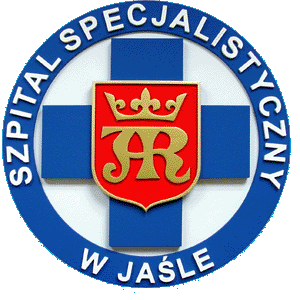 SZPITAL SPECJALISTYCZNY w JAŚLE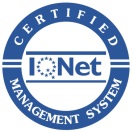 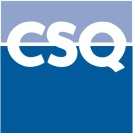 SZPITAL SPECJALISTYCZNY w JAŚLEISO 9001:20159122.SZPIREGON:NIP:--L.p.Części zamówienia - zakres dostaw jakie Wykonawca zamierza powierzyć podwykonawcomFirma (nazwa) podwykonawcy12INFORMACJE O WYKONAWCYINFORMACJE O WYKONAWCYNazwa wykonawcyAdres:Adres e-mail służący do zgłaszania błędów:Nr telefonu do zgłaszania błędów:Nr faksu do zgłaszania błędów:Adres witryny internetowej:INFORMACJE O SZPITALUINFORMACJE O SZPITALUNazwa jednostki:Adres:Główny adres e-mail Zamawiającego*:Akceptacja dostarczania informacji dotyczących pakietu Oprogramowania Aplikacyjnego na w/w adres e-mail (TAK/NIE):Nr telefonu:Nr faksu:NR NIP:NR REGON:Wpis do KRS prowadzonego przez:NR KRS:Adres WWW:Identyfikator Klienta w systemie zgłoszeń: (przydziela administrator systemu obsługi  zgłoszeń)TYTUŁIMIONANAZWISKOSTANOWISKOTELEFONE_MAILREPREZADMADM_KMEDMED_KAKTKOD_OSOBY………………………………………………………………………………………………………………………………………………………………………………………………………………Lp.Imię i nazwiskoNr telefonuAdres e-mail1.2.3.4.5.6.7.8.9.10.